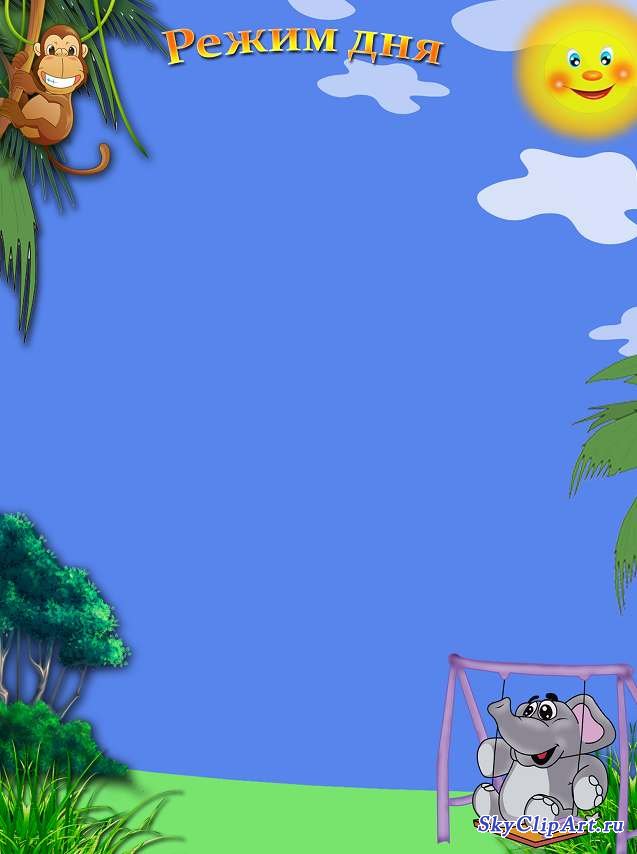 ВремяРежимные моментысодержание7.00 – 8.00«Здравствуйте!»Минутки игрыПрием детейИгровая деятельность.Индивидуальная работа с детьми8.00 -8.15Чтение песенок, потешек.Встреча с природойСовместная деятельность воспитателя с детьми.Работа в уголке природы.8.15- 8.25Минутки бодростиУтренняя гимнастика с элементами фонетической ритмики (активность 5 мин.).8.25 – 8.30«Моем с мылом чисто – чисто»Воспитание культурно – гигиенических навыков.Подготовка к завтраку.8.30 – 8.50«Приятного аппетита!»Завтрак: обучение правильно держать столовые приборы, обучение культуре еды.8.50 – 9.00Минутки игрыИгровая деятельность детей9.00 – 9.40Минутки познанияОбразовательная деятельность по сетке9.45 – 9.50Второй завтракРазговор о правильном питании9.50 – 10.15Подготовка к прогулкеОбучение навыкам самообслуживания10.15 – 11. 25ПрогулкаДвигательная активность         (30 мин.), наблюдения, игры малой подвижности, сюжетная игра, труд.11. 25 – 11.35Возвращение с прогулки«Моем чисто – чисто»Подготовка к обедуИгры детей, чтение худ. литературы.Воспитание культурно – гигиенических навыков.11. 35 – 12. 00Обед. «Приятного аппетита!»Обед: обучение правильно держать столовые приборы, обучение культуре еды.12. 00 – 15.00Подготовка ко сну«Тихо – тихо, сон идет!»Создание тихой, благоприятной обстановки во время сна15. 00 – 15. 20Постепенный подъемКоррекционная гимнастика после сна(двигательная активность 5 мин.)15.20 – 15.40Подготовка к ужинуУжинУжин: обучение правильно держать столовые приборы, обучение культуре еды.15. 45 – 16.00Минутки познанияИндивидуальная работа воспитателя с детьмиИндивидуальное сенсорно – моторное развитие.Сюжетные игры на коммуникацию. Социальное развитие, продуктивная деятельность.Самостоятельные игры детей.16.00 – 17.00Чтение художественной литературы.Игры детейРазвитие речевой активности. Активизация и обогащение словаря.17.00 – 19.00Подготовка к прогулкеПрогулка«До свидания, детский сад!»Обучение навыкам самообслуживания.Прогулка (двигательная активность 30 мин.)Работа с родителямиУход детей домой